Schooner Selina Ann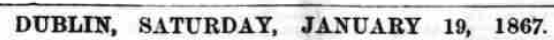 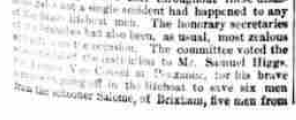 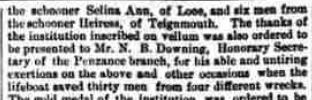 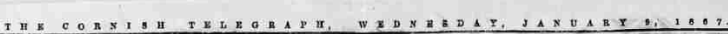 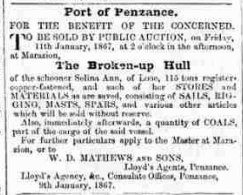 Vessel NameOfficial NumberOfficial NumberSignal lettersRig /Type Where builtWhere builtBuilderBuilderYear builtYear builtYear builtYear endYear endreg tonsreg tonsSELINA ANN4489244892schoonerschoonerPadstowPadstowTredwenTredwen18621862186218671867115  OWNERS/ MANAGERS/REGISTRATION DETAILS  OWNERS/ MANAGERS/REGISTRATION DETAILSNotesNotesNotesNotesNotesNotesNotesNotesNotesMASTERSMASTERSMASTERSMASTERSMASTERSMASTERSRegistered in Fowey 10th May 1862 Walters and Co ,Looe. Registered in Fowey 10th May 1862 Walters and Co ,Looe. LOA 83 x 20 x 10.2ft. lost 14th November 1867 crew saved by the Penzance lifeboat.LOA 83 x 20 x 10.2ft. lost 14th November 1867 crew saved by the Penzance lifeboat.LOA 83 x 20 x 10.2ft. lost 14th November 1867 crew saved by the Penzance lifeboat.LOA 83 x 20 x 10.2ft. lost 14th November 1867 crew saved by the Penzance lifeboat.LOA 83 x 20 x 10.2ft. lost 14th November 1867 crew saved by the Penzance lifeboat.LOA 83 x 20 x 10.2ft. lost 14th November 1867 crew saved by the Penzance lifeboat.LOA 83 x 20 x 10.2ft. lost 14th November 1867 crew saved by the Penzance lifeboat.LOA 83 x 20 x 10.2ft. lost 14th November 1867 crew saved by the Penzance lifeboat.LOA 83 x 20 x 10.2ft. lost 14th November 1867 crew saved by the Penzance lifeboat.S.Walters 1863-66                      Jones 1865S.Walters 1863-66                      Jones 1865S.Walters 1863-66                      Jones 1865S.Walters 1863-66                      Jones 1865S.Walters 1863-66                      Jones 1865S.Walters 1863-66                      Jones 1865